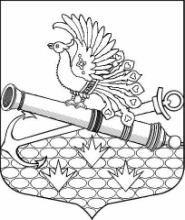 МЕСТНАЯ АДМИНИСТРАЦИЯМУНИЦИПАЛЬНОГО ОБРАЗОВАНИЯ МУНИЦИПАЛЬНЫЙ ОКРУГ ОБУХОВСКИЙП О С Т А Н О В Л Е Н И Е Санкт-ПетербургО внесении изменений в Постановление МА МО МО Обуховский от 05.10.2021 № 52 «Об утверждении муниципальной программы на 2022 год  «Развитие на территории муниципального образования физической культуры  и массового спорта»» В соответствии с Бюджетным кодексом РФ, Законом Санкт-Петербурга от 23.09.2009                          № 420-79 «Об организации местного самоуправления в Санкт-Петербурге», местная администрация муниципального образования муниципальный округ Обуховский ПОСТАНОВЛЯЕТ: Внести изменения в муниципальную программу на 2022 год «Развитие на территории муниципального образования физической культуры и массового спорта», утвержденную Постановлением МА МО МО Обуховский от 05.10.2021 № 52, изложив «План реализации муниципальной программы» и «Обоснование и расчеты необходимого объема финансирования программы» в новой редакции согласно приложению к настоящему постановлению.Контроль за исполнением настоящего постановления оставляю за собой. ПЛАН РЕАЛИЗАЦИИ МУНИЦИПАЛЬНОЙ ПРОГРАММЫОБОСНОВАНИЕ И РАСЧЕТЫ НЕОБХОДИМОГО ОБЪЕМА ФИНАНСИРОВАНИЯ ПРОГРАММЫ«Развитие на территории муниципального образования физической культуры                                            и массового спорта», КБК  951 1102 4870100240 244Расчет произведен путем анализа рынка цен однородных услугна основе коммерческих предложений и прайс-листов  «20» мая 2022 года                                        № 16Глава местной администрации  И.О. Кудровский  №п/пНаименование мероприятияНатуральные показатели СрокиисполненияДенежные показатели    (тыс. руб.)1. Организация и проведение среди жителей МО МО Обуховский спортивного мероприятия «Мама, папа, я – спортивная семья»100 участников В течение года   260,0 ИТОГО260,0№ п/пНаименование мероприятияРасчет и обоснованиеобщая сумма, (тыс. руб.)1.Организация и проведение среди жителей МО МО Обуховский спортивного мероприятия «Мама, папа, я – спортивная семья»Примерное количество участников: 100 человек Разработка и утверждение сценария, работа судьи, ведущего, медицинского работника; приобретение и доставка инвентаря для проведения соревнований (эстафет), звукового оборудования, призов, питьевой воды и пр. 260,0 ИТОГО260,0